ΠΑΡΑΡΤΗΜΑ ΙΙI –  Τεχνικές ΠροδιαγραφέςCPV               ΠΕΡΙΓΡΑΦΗ ΕΙΔΩΝ03222000-3  Φρούτα και καρποίΠΡΟΔΙΑΓΡΑΦΕΣ ΝΩΠΩΝ ΟΠΩΡΟΛΑΧΑΝΙΚΩΝΤα Νωπά Οπωρολαχανικά πρέπει να είναι <<Α>> Κατηγορίας και να ανταποκρίνονται στις προδιαγραφές εμπορίας της κατηγορίας αυτής, όπως καθορίζονται από τις προδιαγραφές του Κ.Τ.Π (Άρθρο 119), των ισχυόντων Κανονισμών και Διατάξεων (ΦΕΚ 52 της 28/1/94 περί ποιοτικού ελέγχου νωπών οπωρολαχανικών), Κανονισμό 2200/96 και 1148/01 ΚΥΑ 257543/31.07.03, ΦΕΚ 1122/08/08/03 περί υποχρεωτικής τυποποίησης (συσκευασίας και επισήμανσης) των νωπών φρούτων και λαχανικών που εισάγονται, εξάγονται, διακινούνται ή πωλούνται στις πάσης φύσεως αγορές και καταστήματα των χωρών της Ε.Ε, τις ισχύουσες Αγορανομικές Διατάξεις (Αγορανομική Διάταξη 14/89 Άρθρο 3 και Άρθρο 67β) περί λήψης ειδικών μέτρων που αφορούν τα νωπά οπωρολαχανικά εγχώριας παραγωγής, κατά την εμπορία και διακίνησή τους από τη βάση παραγωγής μέχρι την τελική κατανάλωσή τους, να πληρούν τις απαιτήσεις των Κανονισμών [Κανονισμός (ΕΕ) αριθ. 543/2011 ΤΗΣ ΕΠΙΤΡΟΠΗΣ της 7ης Ιουνίου 2011 για τη θέσπιση λεπτομερών κανόνων εφαρμογής, του κανονισμού (ΕΚ) αριθ. 1234/2007 του Συμβουλίου όσον αφορά τους τομείς των οπωροκηπευτικών και των μεταποιημένων οπωροκηπευτικών, του Κανονισμού (ΕΚ) αριθ. 1580/2007 ΤΗΣ ΕΠΙΤΡΟΠΗΣ της 21ης Δεκεμβρίου 2007 για τη θέσπιση κανόνων εφαρμογής των κανονισμών (ΕΚ) αριθ. 2200/96, (ΕΚ) αριθ. 2201/96 και (ΕΚ) αριθ. 1182/2007 του Συμβουλίου στον τομέα των οπωροκηπευτικών].ΓΕΝΙΚΑΤα Νωπά Οπωρολαχανικά πρέπει να είναι φρέσκα ( το ανώτερο τριών ημερών – για τα οπωρολαχανικά εποχής), να ανταποκρίνονται στις απαιτήσεις του Κανονισμού (ΕΕ) αριθ. 543/2011 ώστε να είναι :ακέραια,υγιή (αποκλείονται προϊόντα που είναι προσβεβλημένα από σήψη ή αλλοιώσεις που τα καθιστούν ακατάλληλα για κατανάλωση),καθαρά, ουσιαστικά απαλλαγμένα από κάθε ορατή ξένη ύλη,απαλλαγμένα από παράσιτα και γενικότερα επιβλαβείς οργανισμούς και να μην εμφανίζουν αλλοίωση της σύστασης ή των οργανοληπτικών χαρακτηριστικών,απαλλαγμένα από μη φυσιολογική εξωτερική υγρασία,απαλλαγμένα από αρχή εξωτερικής ξήρανσης,απαλλαγμένα από ζημιές οφειλόμενες σε χαμηλές θερμοκρασίες ή παγετό,απαλλαγμένα από ξένη οσμή ή/ και ξένη γεύση,απαλλαγμένα υπολειμμάτων φυτοφαρμάκων και ραδιενεργών καταλοίπων όπως είναι τα ακόλουθα: οργανοφωσφορικά, οργανοχλωριομένα και υδρογονάνθρακες.Τα προϊόντα πρέπει να είναι επαρκώς αναπτυγμένα, αλλά όχι υπερβολικά, και οι καρποί να βρίσκονται σε ικανοποιητικό στάδιο ωρίμανσης και να μην είναι υπερώριμοι.Τα προϊόντα πρέπει να βρίσκονται σε κατάσταση τέτοια, ώστε να τους επιτρέπει:να αντέχουν τη μεταφορά και τον εν γένει χειρισμό,να φθάνουν σε ικανοποιητική κατάσταση στον τόπο προορισμού.και να συσκευάζονται κατά τρόπο ώστε να εξασφαλίζεται η προστασία τους κατά την μεταφορά και αποθήκευση.Τα προϊόντα στη συσκευασία πρέπει να είναι σε διατεταγμένα στρώματα με ομοιογενές περιεχόμενο και ποτέ χύμα και θα πρέπει να τηρούνται οι ειδικές προδιαγραφές εμπορίας και τυποποίηση, έτσι όπως αυτές προσδιορίζονται στο Παράρτημα Ι του κανονισμού (ΕΚ) αριθ. 543/2011 και στην Αριθμ. Α2-718/28- 7-2014 ΦΕΚ Β 2090/31-7-2014 Κωδικοποίηση Κανόνων Διακίνησης και Εμπορίας Προϊόντων και Παροχής Υπηρεσιών (Κανόνες ΔΙ.Ε.Π.Π.Υ.).Το περιεχόμενο κάθε συσκευασίας πρέπει να είναι ομοιογενές, να περιέχει προϊόντα της ίδιας καταγωγής, ποικιλίας, ποιότητας, μεγέθους και σαφώς του ιδίου βαθμού ανάπτυξης και ωρίμανσης.Κάθε συσκευασία πρέπει να φέρει εξωτερικά συγκεντρωμένες στην ίδια πλευρά με ευανάγνωστους, ανεξίτηλους και ευδιάκριτους χαρακτήρες τις ακόλουθες ενδείξεις:Α. Ταυτοποίηση: Όνομα και διεύθυνση του συσκευαστή και/ή του αποστολέα. Η ένδειξη αυτή μπορεί να αντικαθίσταται:για όλες τις συσκευασίες εκτός από τις προσυσκευασίες, από τον κωδικό του συσκευαστή και/ή του αποστολέα που έχει εκδοθεί ή αναγνωριστεί από επίσημη υπηρεσία, συνοδευόμενο από την ένδειξη«συσκευαστής και /ή αποστολέας» (ή ισοδύναμη συντομογραφία),για τις προσυσκευασίες και μόνο, από το όνομα και τη διεύθυνση του πωλητή που είναι εγκατεστημένος στο εσωτερικό της Ένωσης, συνοδευόμενα από την ένδειξη «συσκευασμένο για:» ή ισοδύναμη ένδειξη. Στην περίπτωση αυτή, η ετικέτα πρέπει να περιέχει και έναν κωδικό που αντιστοιχεί στον συσκευαστή και/ή στον αποστολέα. Ο πωλητής παρέχει στις υπηρεσίες ελέγχου όλες τις απαραίτητες πληροφορίες σχετικά με τη σημασία του κωδικού αυτού.Β. Φύση του προϊόντος — Κοινή ονομασία του είδους, αν το προϊόν δεν είναι ορατό εξωτερικά.Ονομασία της ποικιλίας.Γ. Καταγωγή του προϊόντος — Χώρα καταγωγής και ενδεχομένως, περιοχή παραγωγής ή εθνική ή περιφερειακή ή τοπική ονομασία.Δ. Εμπορικά χαρακτηριστικά — Ποιοτική Κατηγορία.Μέγεθος εκφραζόμενο ως:Ελάχιστο και μέγιστο μέγεθος (σε mm) ή — κωδικό(-ούς) μεγέθους που ακολουθείται, προαιρετικά, από το ελάχιστο ή μέγιστο μέγεθος ή τον αριθμόΕ. Αριθμός παρτίδαςΌταν οι συσκευασίες παρουσιάζονται σε παλέτα, οι ενδείξεις πρέπει να αναγράφονται σε ευδιάκριτο σημείο σε δύο τουλάχιστον πλευρές της παλέτας.Οι συσκευασίες των οπωρολαχανικών να είναι κατά προτίμηση χάρτινες, καθαρές, απαλλαγμένες από οσμές, ξένα σώματα και υγρασία, ώστε να εξασφαλίζεται η μεταφορά και η διακίνησή τους σε ικανοποιητική κατάσταση.Τα υλικά παρασκευής των χαρτονιών, που χρησιμοποιούνται στο εσωτερικό του χαρτοκιβωτίου πρέπει να είναι καινούρια, καθαρά και από υλικό τέτοιο, ώστε να μην είναι δυνατόν να προκληθούν εσωτερικές ή εξωτερικές αλλοιώσεις στο προϊόν και κατάλληλα για να έρθουν σε επαφή με τρόφιμα. Η χρησιμοποίηση υλικών και ιδίως χαρτιών ή σημάτων που περιέχουν εμπορικές ενδείξεις, επιτρέπεται με την προϋπόθεση ότι η εκτύπωση ή η επίθεση της ετικέτας έχει γίνει με μελάνι ή κόλλα που να μην είναι τοξικά.ΜΙΚΡΟΒΙΟΛΟΓΙΚΕΣ ΑΠΑΙΤΗΣΕΙΣΚΑΝΟΝΙΣΜΟΣ (ΕΚ) Αριθμ. 2073/2005 της Επιτροπής της 15ης Νοεμβρίου 2005 περί μικροβιολογικών κριτηρίων για τα τρόφιμα.E. Coli	10/ gr.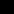 Salmonella spp. απουσία στα 25 gr.Singella απουσία στα 25 gr.E. Coli 0157:Η 7 απουσία στα 25 gr.ΕΙΔΙΚΟΤΕΡΑ:ΛΑΧΑΝΙΚΑ:ΑΓΓΟΥΡΙΑ Cucumis sativus-Σικυός Τα αγγούρια πρέπει, πλέον των γενικών προδιαγραφών ποιότητας, να είναι όψεως νωπής, σφιχτά, χωρίς πικρή γεύση. Τα αγγούρια πρέπει να είναι ολόκληρα, ακέραια, υγιή, απαλλαγμένα από προσβολές ζωικών παρασίτων, τρωκτικών και ασθενειών, καλά σχηματισμένα με επαρκή ανάπτυξη, περιποιημένα, καθαρά (κυρίως απαλλαγμένα από κατάλοιπα λιπασμάτων ή φυτοφαρμάκων, χώματα, προϊόντα επεξεργασίας και κάθε άλλο ξένο σώμα), χωρίς εξωτερική ασυνήθιστη υγρασία, αλλοιώσεις από παγετό ή/και ήλιο και χωρίς ίχνη μούχλας, μώλωπες ή άλλες ζημιές. Τα αγγούρια πρέπει να έχουν ικανοποιητική ανάπτυξη, έχοντας συγχρόνως σπόρους τρυφερούς, σχηματισμένα και σχεδόν ίδια. Το μέγεθος των προϊόντων πρέπει να έχει μήκος από 20-30 cm και διάμετρο μεταξύ 4 και 7 cm. Η συσκευασία των αγγουριών είναι υποχρεωτική σε νάιλον σακούλες ή χαρτοκιβώτια με οπές. Τα αγγούρια πρέπει να είναι αρκετά σφικτά κατά τη συσκευασία πού πρέπει να γίνεται με τρόπο άνετο ώστε να αποφευχθεί κάθε ζημιά κατά τη μεταφορά. Τα προϊόντα πρέπει να είναι απαλλαγμένα από κάθε ξένη ουσία ή /και οσμή. Τα προϊόντα πρέπει να παρουσιάζουν ανάπτυξη και κατάσταση τέτοια που να τους επιτρέπει να αντέχουν στη μεταφορά και στη μεταχείριση ώστε να φτάνουν στο προορισμό σε ικανοποιητική κατάσταση και να ανταποκρίνονται πλήρως στις εμπορικές απαιτήσεις του τόπου προορισμού.ΚΑΡΟΤΑ Δαύκος (Daucus) της οικογένειας των Σελινοειδών Τα καρότα πρέπει να είναι υγιή (αποκλείονται τα προϊόντα που έχουν προσβληθεί από σήψη η από αλλοιώσεις που θα μπορούσαν να τα καταστήσουν ακατάλληλα για κατανάλωση), να είναι καθαρά δηλαδή να είναι πρακτικά απαλλαγμένα από ορατά ξένα σώματα, να είναι σφικτά, να είναι πρακτικά απαλλαγμένα από επιβλαβείς οργανισμούς, να είναι πρακτικά απαλλαγμένα από ζημίες που προέρχονται από επιβλαβείς οργανισμούς, να μη φέρουν γραμμώσεις, να µην έχουν σποροποιηθεί, να µη διακλαδίζονται και να είναι απαλλαγμένα από δευτερεύουσες ρίζες, να είναι απαλλαγμένα από μη κανονική εξωτερική υγρασία, δηλαδή να είναι επαρκώς στεγνά μετά από το πλύσιμο, να είναι απαλλαγμένα από ξένη οσμή ή/και γεύση, να είναι ακέραια, φρέσκα, να παρουσιάζουν τα τυπικά χαρακτηριστικά της ποικιλίας. Το μέγεθος να είναι 15-25 mm κατά διάμετρο ή 80-120 gr κατά βάρος. Το περιεχόμενο κάθε μέσου συσκευασίας ή παρτίδας πρέπει να είναι ομοιογενές και να περιέχει μόνο καρότα της ίδιας καταγωγής, ποικιλίας, ποιότητας, παρουσίασης και μεγέθους. Το ορατό μέρος τον περιεχομένου του μέσου συσκευασίας ή της παρτίδας πρέπει να είναι αντιπροσωπευτικό του συνόλου. Τα φύλλα πρέπει να είναι βγαλμένα ή κομμένα κοντά στο λαιμό χωρίς να βλάπτεται η ρίζα. Τα καρότα να είναι συσκευασμένα σε νάιλον σακούλες και σε μικρές συσκευασίες των 10 ή 20 Kgr τοποθετημένα σε πολλαπλά στρώματα, διατεταγμένα μέσα στη συσκευασία. Τα καρότα πρέπει να συσκευάζονται κατά τρόπο, ώστε να εξασφαλίζεται η κατάλληλη προστασία τους.ΚΟΛΟΚΥΘΑΚΙΑ Κολοκυνθοειδών(Cucurbitaceae) Τα κολοκυθάκια πρέπει να είναι εφοδιασμένα με μίσχο (που είναι δυνατό να έχει υποστεί ελαφρά φθορά) και άνθος, να είναι νωπής εμφανίσεως, συνεκτικά, υγιή (αποκλείονται τα προϊόντα που έχουν προσβληθεί από σήψη ή έχουν υποστεί αλλοιώσεις σε βαθμό ώστε να καθίστανται ακατάλληλα προς βρώση) και απαλλαγμένα από κοιλότητες και σχισμές. Τέλος, πρέπει να έχουν αναπτυχθεί σε ικανοποιητικό βαθμό, χωρίς όμως οι σπόροι να έχουν καταστεί συνεκτικοί. Τα κολοκυθάκια πρέπει να είναι ολόκληρα, ακέραια, υγιή, απαλλαγμένα από προσβολές ζωικών παρασίτων, τρωκτικών, εντόμων και ασθενειών, καλά σχηματισμένα, με επαρκή ανάπτυξη, περιποιημένα, καθαρά (κυρίως απαλλαγμένα από κατάλοιπα λιπασμάτων ή φυτοφαρμάκων, χώματα, προϊόντα επεξεργασίας και κάθε άλλο ξένο σώμα), χωρίς εξωτερική ασυνήθιστη υγρασία, αλλοιώσεις από παγετό ή/και ήλιο και χωρίς ίχνη μούχλας, μώλωπες ή άλλες ζημιές. Τα προϊόντα πρέπει να είναι απαλλαγμένα από κάθε ξένη γεύση ή/και οσμή. Το μήκος για τα κολοκυθάκια να είναι από 50 -150 mm (κολοκυθάκια χονδρά για ειδικές παρασκευές, μετά από ειδική παραγγελία του Νοσοκομείου) και το μήκος μετριέται από το σημείο συμβολής με το μίσχο μέχρι το άκρο της στεφάνης του οπώρας. Τα προϊόντα πρέπει να παρουσιάζουν ανάπτυξη και κατάσταση τέτοια που να τους επιτρέπει να αντέχουν στη μεταφορά και στη μεταχείριση, ώστε να φτάνουν στο προορισμό τους σε ικανοποιητική κατάσταση και να ανταποκρίνονται πλήρως στις εμπορικές απαιτήσεις του τύπου προορισμού.ΚΟΥΝΟΥΠΙΔΙΑ Βρασική η λαχανώδης ποικ. ΜΠΡΟΚΟΛΑ (Brassica oleracea) Τα κουνουπίδια και τα μπρόκολα πρέπει να είναι χρώματος λευκού έως μωβ αποκλεισμένης κάθε άλλης απόχρωσης, οι ανθοφόρες κεφαλές αυτών πρέπει να είναι όψεως νωπής, συνεκτικές με τα άνθη σφικτά, απαλλαγμένες από ελαττώματα όπως κηλίδες, εξογκώματα φύλλων στο κέντρο και κάθε είδους προσβολές. Τα προϊόντα πρέπει να είναι ολόκληρα, ακέραια, υγιή, απαλλαγμένα από προσβολές ζωικών παρασίτων, τρωκτικών, εντόμων και ασθενειών, καλά σχηματισμένα με επαρκή ανάπτυξη, περιποιημένα, καθαρά (κυρίως απαλλαγμένα από κατάλοιπα λιπασμάτων ή φυτοφαρμάκων, χώματα, προϊόντα επεξεργασίας και κάθε άλλο ξένο σώμα), χωρίς εξωτερική ασυνήθιστη υγρασία, αλλοιώσεις από παγετό ή/και ήλιο και χωρίς ίχνη μούχλας, μώλωπες ή άλλες ζημιές. Τα προϊόντα πρέπει να είναι απαλλαγμένα από κάθε ξένη γεύση ή/και ορμή. Εάν τα προϊόντα παρουσιάζονται "με φύλλα" ή "µε φύλλα κομμένα στο στεφάνι", τα φύλλα πρέπει να είναι νωπής όψεως. Η ελάχιστη διάμετρος της ισημερινής τομής να είναι περίπου στα 150 mm. Τα προϊόντα πρέπει να παρουσιάζουν ανάπτυξη και κατάσταση τέτοια που να τους επιτρέπει να αντέχουν στη μεταφορά και τη μεταχείριση ώστε να φτάνουν σε ικανοποιητική κατάσταση και να ανταποκρίνονται στις εμπορικές απαιτήσεις του τόπου προορισμού. Επιπλέον, τα προϊόντα πρέπει είναι καλά σφιγμένα εντός της συσκευασίας, αλλά οι ανθοφόρες κεφαλές δεν πρέπει να καταστρέφονται από υπερβολικές πιέσεις.ΚΡΕΜΜΥ∆ΙΑ ΞΕΡΑ κρόμμυον ή Άλλιον το κοινό Οι βολβοί πρέπει να είναι σκληροί και αρκετά ξεροί για τη προβλεπόμενη χρήση, οι δύο δε πρώτοι εξωτερικοί χιτώνες, καθώς και το στέλεχος, πρέπει να είναι εντελώς αποξηραμένοι. Οι βολβοί πρέπει να είναι σφικτοί και ανθεκτικοί, χωρίς φύτρα, απαλλαγμένοι από εξογκώματα που έχουν προκληθεί από ανώμαλη βλαστική ανάπτυξη και πρακτικά απαλλαγμένοι από ριζικό θύσανο. Τα κρεμμύδια πρέπει να είναι ολόκληρα, ακέραια, υγιή, απαλλαγμένα από προσβολές ζωικών παρασίτων, τρωκτικών, εντόμων και ασθενειών, καλά σχηματισμένα με επαρκή ανάπτυξη, περιποιημένα, καθαρά (κυρίως απαλλαγμένα από κατάλοιπα λιπασμάτων ή φυτοφαρμάκων, χώματα, προϊόντα επεξεργασίας και κάθε άλλο ξένο σώμα), χωρίς εξωτερική ασυνήθιστη υγρασία, αλλοιώσεις από παγετό ή/και ήλιο και χωρίς ίχνη μούχλας, μώλωπες ή άλλες ζημιές. Τα προϊόντα πρέπει να είναι απαλλαγμένα από κάθε ξένη γεύση ή/και οσμή. Η ελάχιστη διάμετρος της ισημερινής τομής να 50-70 mm. Τα κρεμμύδια πρέπει να παρουσιάζουν ανάπτυξη και κατάσταση τέτοια που να τους επιτρέπει να αντέχουν στη μεταφορά και στη μεταχείριση ώστε να φτάνουν στο προορισμό τους σε ικανοποιητική κατάσταση και να ανταποκρίνονται πλήρως στις εμπορικές απαιτήσεις του τύπου προορισμού. ΛΑΧΑΝΑ Κράμβη η λαχανώδης Τα λάχανα πρέπει να είναι νωπά, σφικτά, χωρίς σκασίματα και χωρίς εκβλαστήματα και κανονικής εξωτερικής υγρασίας. Αποκλείονται τα λάχανα πού φέρουν ίχνη σήψης ή αλλοιώσεις που τα καθιστούν ακατάλληλα για κατανάλωση. Ο βλαστός πρέπει να κόβεται ελαφρά από τα πρώτα φύλλα, τα οποία παραμένουν επί του βλαστού και η τομή πρέπει να είναι λεία. Τα φύλλα των λάχανων πρέπει να είναι καλά προσκολλημένα (εκτός από ορισμένα φύλλα προστασίας). Τα λάχανα πρέπει να είναι ολόκληρα, ακέραια, υγιή, απαλλαγμένα από προσβολές ζωικών παρασίτων, τρωκτικών, εντόμων και ασθενειών, καλά σχηματισμένα με επαρκή ανάπτυξη, περιποιημένα, καθαρά (κυρίως απαλλαγμένα από κατάλοιπα λιπασμάτων ή φυτοφαρμάκων, χώματα, προϊόντα επεξεργασίας και κάθε άλλο ξένο σώμα), χωρίς εξωτερική ασυνήθιστη υγρασία, αλλοιώσεις από παγετό ή/και ήλιο και χωρίς ίχνη μούχλας, μώλωπες ή άλλες ζημιές. Τα προϊόντα πρέπει να είναι απαλλαγμένα από κάθε ξένη γεύση ή/και οσμή. Γενικά, πρέπει να είναι καλής ποιότητας. Το κατά μονάδα καθαρό βάρος δεν πρέπει να είναι κατώτερο των 1.000gr. Τα προϊόντα πρέπει να παρουσιάζουν ανάπτυξη και κατάσταση τέτοια που να τους επιτρέπει να αντέχουν στη μεταφορά και στη μεταχείριση ώστε να φτάνουν στο προορισμό τούς σε ικανοποιητική κατάσταση και να ανταποκρίνονται πλήρως στις εμπορικές απαιτήσεις τον τόπου προορισμού.ΜΑΡΟΥΛΙΑ (Lactuca sativa, Λακτούκη η ήμερος)ΚΑΤΣΑΡΑ ΑΝΤΙΔΙΑ Lactuca sativa var. longifolia LamΠΛΑΤΥΦΥΛΛΑ ΑΝΤΙΔΙΑ Lactuca sativa var. crispa LΤα προϊόντα πρέπει να είναι:ακέραια, υγιή (αποκλείονται τα προϊόντα που έχουν προσβληθεί από σήψη ή φέρουν αλλοιώσεις που τα καθιστούν ακατάλληλα για κατανάλωση), καθαρά και περιποιημένα, δηλαδή ουσιαστικά απαλλαγμένα από χώμα ή οποιαδήποτε άλλη ουσία και απαλλαγμένα από ορατές ξένες ουσίες, φρέσκα, ουσιαστικά απαλλαγμένα από επιβλαβείς οργανισμούς, απαλλαγμένα από φθορές που προκαλούνται από επιβλαβείς οργανισμούς, συμπαγή, μη προχωρημένης ανάπτυξης, απαλλαγμένα από εξωτερική μη φυσιολογική υγρασία, απαλλαγμένα από ξένη οσμή και/ή ξένη γεύση.Όσον αφορά τα μαρούλια, επιτρέπεται λόγω της χαμηλής θερμοκρασίας κατά τη διάρκεια της βλάστησης να έχουν αποκτήσει κοκκινωπό χρώμα, χωρίς βέβαια να αλλάζει σημαντικά η εμφάνιση του προϊόντος.Οι ρίζες πρέπει να κόβονται στη βάση των τελευταίων φύλλων και η τομή πρέπει να είναι συμμετρική.Τα προϊόντα πρέπει να παρουσιάζουν κανονική ανάπτυξη. Επίσης, η κατάσταση και η ανάπτυξη των προϊόντων πρέπει να τους επιτρέπουν:να αντέχουν τη μεταφορά και τον εν γένει χειρισμό, και να φθάνουν σε ικανοποιητική κατάσταση στον τόπο προορισμού. Τα προϊόντα πρέπει να είναι όψεως νωπής, καθαρά και περιποιημένα (δηλαδή σχεδόν απαλλαγμένα από φύλλα µε χώμα, ασπρόχωμα ή άµµο και ανθοφόρες). Η ανάπτυξή τους πρέπει να είναι κανονική ανάλογα µε την περίοδο παραγωγής και εμπορίας, και σε καμία περίπτωση να µην είναι υπερβολικά προχωρημένη, να είναι ολόκληρα, ακέραια, υγιή, απαλλαγμένα από προσβολές ζωικών παρασίτων, τρωκτικών, εντόμων και ασθενειών, καλά σχηματισμένα με επαρκή ανάπτυξη, περιποιημένα, καθαρά (κυρίως απαλλαγμένα από κατάλοιπα λιπασμάτων ή φυτοφαρμάκων, χώματα, προϊόντα επεξεργασίας και κάθε άλλο ξένο σώμα), χωρίς εξωτερική ασυνήθιστη υγρασία, αλλοιώσεις από παγετό ή/και ήλιο και χωρίς ίχνη μούχλας, μώλωπες ή άλλες ζημιές . Τα προϊόντα πρέπει να είναι απαλλαγμένα από κάθε ξένη γεύση ή/και οσμή. Γενικά, πρέπει να είναι καλής ποιότητας. Τα κεφαλωτά μαρούλια πρέπει να έχουν μία μόνο καρδιά καλά σχηματισμένη. Ωστόσο, τα κεφαλωτά μαρούλια που καλλιεργούνται υπό κάλυψη είναι αποδεκτό να έχουν μικρή καρδιά.Τα μαρούλια τύπου ρωμάνα πρέπει να έχουν καρδιά, η οποία επιτρέπεται να είναι μικρή.Το κεντρικό μέρος των κατσαρών αντιδιών και των πλατύφυλλων αντιδιών πρέπει να είναι χρώματος κίτρινου. Οι ρίζες πρέπει να κόβονται στις βάσεις των τελευταίων φύλλων και η τομή, κατά την αποστολή, πρέπει να είναι λεία. Τα μαρούλια πρέπει να είναι καλά σχηματισμένα, σφικτά, όχι σχισμένα και απαλλαγμένα από ελαττώματα πού βλάπτουν την βιωσιμότητά τους. Το κατά μονάδα καθαρό βάρος δεν πρέπει να είναι κατώτερο των 200 gr και ανώτερο των 350 gr περίπου.Τα κιβώτια πρέπει να είναι απαλλαγμένα κατά τη συσκευασία από κάθε ξένο σώμα, κυρίως φύλλα αποκολλημένα από το σώμα του φυτού και τεμάχια στελέχους.ΜΕΛΙΤΖΑΝΕΣ Solanum melongena Στρύχνον η μελιτζάνα Οι μελιτζάνες πρέπει να είναι συνεκτικές, ναµην έχουν προσβληθεί από σήψη ή να έχουν υποστεί αλλοιώσεις σε βαθμό ώστε να καθίστανται ακατάλληλες προς βρώση, να είναι εφοδιασμένες με κάλυκα και μίσχο (που είναι δυνατό να έχουν υποστεί ελαφρά φθορά), να έχουν αναπτυχθεί σε ικανοποιητικό βαθμό (χωρίς εν τούτοις η σάρκα τους να είναι ινώδης ή ξυλώδης, χωρίς οι σπόροι να έχουν αναπτυχθεί σε υπερβολικό βαθμό), να είναι νωπής εμφάνισης αλλά απαλλαγμένες από κάθε εξωτερική υγρασία πέραν της φυσιολογικής και γενικά κάθε αλλοίωση. Οι μελιτζάνες πρέπει να είναι ολόκληρες, ακέραιες, υγιείς, απαλλαγμένες από προσβολές ζωικών παράσιτων, τρωκτικών, εντόμων και ασθενειών, καλά σχηματισμένες µε επαρκή ανάπτυξη, περιποιημένες, καθαρές (κυρίως απαλλαγμένες από κατάλοιπα λιπασμάτων ή φυτοφαρμάκων, χώματα, προϊόντα επεξεργασίας και κάθε άλλο ξένο σώμα), χωρίς εξωτερική ασυνήθιστη υγρασία, αλλοιώσεις από παγετό ή/και ήλιο και χωρίς ίχνη μούχλας, μώλωπες ή άλλες ζημιές. Τα προϊόντα πρέπει να είναι απαλλαγμένα από κάθε ξένη γεύση ή/και οσμή. Η ελάχιστη διάμετρος της ισημερινής τομής να είναι 60 mm. Τα προϊόντα πρέπει να παρουσιάζουν ανάπτυξη και κατάσταση τέτοια που να τους επιτρέπει να αντέχουν στη μεταφορά και στη μεταχείριση ώστε να φτάνουν στο προορισμό τους σε ικανοποιητική κατάσταση και να ανταποκρίνονται πλήρως στις εμπορικές απαιτήσεις τον τόπου προορισμού.Ποικιλίες που θα προσφέρονται είναι:1 ΦΛΑΣΚΕΣ ωοειδείς και με μακριούς καρπούς, βάρους 150 περίπου gr, χρώματος σκούρου μοβ.2. ΤΣΑΚΩΝΙΚΗ Λεωνιδίου (Προστατευόμενη Ονομασία Προέλευσης), με μακρύς καρπούς, βάρους 120-150 gr,μωβ χρώματος.ΠΑΤΑΤΕΣ Στρύχνον το κονδυλόρριζον, Solanum tuberosum Οι πατάτες πρέπει να είναι ολόκληρες ακέραιες, υγιείς, απαλλαγμένες από προσβολές ζωικών παρασίτων, τρωκτικών, εντόμων και ασθενειών, καλά σχηματισμένες με επαρκή ανάπτυξη, περιποιημένες, καθαρές (κυρίως απαλλαγμένες από κατάλοιπα λιπασμάτων ή φυτοφαρμάκων, χώματα, προϊόντα επεξεργασίας και κάθε άλλο ξένο σώμα), χωρίς εξωτερική ασυνήθιστη υγρασία, αλλοιώσεις από παγετό ή/και ήλιο και χωρίς ίχνη μούχλας, μώλωπες ή άλλες ζημιές. Οι πατάτες πρέπει να είναι απαλλαγμένες από κάθε ξένη γεύση και οσμή. Να είναι σφικτές και συνεκτικές χωρίς αλλοιώσεις, απαλλαγμένες από καφέ εσωτερικές κηλίδες πρακτικά απαλλαγμένες από πρασίνισμα (μέχρι το 1/8 της επιφάνειας) που να αφαιρείται με το καθάρισμα και σε ποσοστό που να μην υπερβαίνει το 1% του συνολικού βάρους της συσκευασίας. Η επιδερμίδα να παρουσιάζει λεία και συνεχή υφή ενώ το χρώμα της να είναι κίτρινο. Οι πατάτες θα είναι εξωτερικά καθαρισμένες από χώματα.Το μέγεθος του κονδύλου να κυμαίνεται από 35 έως 65 mm, (μέτριες) με σχήμα στρογγυλό έως μακρόστενο, με μικρό μέγεθος τουλάχιστον μεγάλου καρυδιού σε ποσοστά μέχρι δέκα τοις εκατό (10%) σε όλη τη χορηγούμενη ποσότητα.Το περιεχόμενο της κάθε συσκευασίας πρέπει να περιλαμβάνει πατάτες της ίδιας προέλευσης , ποικιλίας, ποιότητας και μεγέθους. Οι πατάτες πρέπει να παρουσιάζουν τον ίδιο βαθμό ωριμότητας και να έχουν τον ίδιο χρωματισμό επιδερμίδας. Τα μέσα συσκευασίας πρέπει να εξασφαλίζουν την προστασία και τον αερισμό του προϊόντος, να είναι καινούργια καθαρά και από υλικό που δεν προκαλεί εξωτερικές ή εσωτερικές αλλοιώσεις στους κονδύλους.Η συσκευασία να είναι σε δικτυωτούς σάκους των 25 Kgr. Τα προϊόντα πρέπει να παρουσιάζουν ανάπτυξη και κατάσταση τέτοια που να τους επιτρέπει να αντέχουν στη μεταφορά και στη μεταχείριση ώστε να φτάνουν στο προορισμό τους σε ικανοποιητική κατάσταση.ΣΗΜΑΝΣΗ ΠΑΤΑΤΑΣ ΕΜΠΟΡΙΟΥΣύμφωνα µε το Π.∆.365/2002 και τον Καν.(ΕΕ) 543/2011 είναι υποχρεωτική η σήμανση του προϊόντος, επί της συσκευασίας της παραγόμενης στην Ελλάδα ή εισαγόμενης από Τρίτες Χώρες και διακινούμενης στην Ελλάδα και στην Ευρωπαϊκή Ένωση πατάτας, από τον παραγωγό έως και το στάδιο της λιανικής πώλησης.Κατά τη διακίνηση πατάτας εμπορίου από τα συσκευαστήρια στην ετικέτα σήμανσης υποχρεωτικά πρέπει να αναγράφονται τα παρακάτω:ο αριθμός από το μητρώο εμπόρων νωπών οπωροκηπευτικών (Κωδικός αριθμός GR από τη βάση ΜΕΝΟ του Υπ.Α.Α.Τ),ο αριθμός Φυτοϋγειονοµικού Μητρώου (Α.Μ.) του παραγωγού και του συσκευαστή,το είδος,η χώρα καταγωγής και η περιοχή,η ποικιλία,η ποιοτική κατηγορία,ο αριθμός παρτίδας (LOT),το βάρος, καιη ένδειξη <ΑΠΑΓΟΡΕΥΕΤΑΙ Η ΦΥΤΕΥΣΗ>.Υπόδειγµα ετικέτας ∆ΙΑΚΙΝΟΥΜΕΝΗΣ ΠΑΤΑΤΑΣΕΙ∆ΟΣ: ΠΑΤΑΤΑΧΩΡΑ ΚΑΤΑΓΩΓΗΣ:ΠΕΡΙΟΧΗ: ή Ο ΚΩ∆ΙΚΟΣ ΠΕΡΙΟΧΗΣ ΓΙΑ ΤΙΣ ΕΙΣΑΓΟΜΕΝΕΣ ΠΑΤΑΤΕΣ:ΑΡΙΘΜΟΣ ΠΑΡΤΙ∆ΑΣ:O ΑΡΙΘΜΟΣ ΜΗΤΡΩΟΥ ΕΜΠΟΡΩΝ καιΟ ΑΡΙΘΜΟΣ ΦΥΤΟΫΓΕΙΟΝΟΜΙΚΟΥ ΜΗΤΡΩΟΥ ΣΥΣΚΕΥΑΣΤΗ και Ο ΑΡΙΘΜΟΣ ΦΥΤΟΫΓΕΙΟΝΟΜΙΚΟΥ ΜΗΤΡΩΟΥ ΠΑΡΑΓΩΓΟΥ:ΠΟΙΟΤΙΚΗ ΚΑΤΗΓΟΡΙΑ:ΠΟΙΚΙΛΙΑ:ΒΑΡΟΣ:ΑΠΑΓΟΡΕΥΕΤΑΙ Η ΦΥΤΕΥΣΗΚάθε παραγωγός, διακινητής, συσκευαστής πατάτας, οφείλει να είναι εγγεγραμμένος στο Φυτοϋγειονοµικό Μητρώο που τηρείται στις ∆/νσεις Αγροτικής Ανάπτυξης και Οικονομίας.Τα συσκευαστήρια που ανασκευάζουν πατάτα φαγητού προερχόμενη από άλλες χώρες της Ευρωπαϊκής Ένωσης, υποχρεούνται να αναγράφουν επί της νέας συσκευασίας όλες τις πληροφορίες σύμφωνα με το υπόδειγμα της ετικέτας.ΠΙΠΕΡΙΕΣ Καψικόν (Capsicum) Οι πιπεριές πρέπει να είναι ολόκληρες, φρέσκιες, υγιείς, αποκλείονται τα προϊόντα που έχουν προσβληθεί από σήψη ή από αλλοιώσεις που είναι δυνατόν να τα καταστήσουν ακατάλληλα για κατανάλωση, καθαρές, πρακτικά απαλλαγμένες από ορατά ξένα σώματα, καλά αναπτυγμένες, χωρίς ελαττώματα που οφείλονται στον παγετό, χωρίς τραύματα που δεν έχουν επουλωθεί, χωρίς εγκαύματα από τον ήλιο, με ποδίσκο, απαλλαγμένες από µη κανονική εξωτερική υγρασία, απαλλαγμένες από ξένη οσμή ή/και γεύση. Οι γλυκές πιπεριές πρέπει να είναι καλής ποιότητας. Πρέπει να είναι σφικτές, να έχουν το σχήμα, την ανάπτυξη και τον χρωματισμό που είναι κανονικοί για την ποικιλία, λαμβανομένου υπόψη του σταδίου ωριμάνσεως, να είναι πρακτικά απαλλαγμένες από κηλίδες. Ο ποδίσκος μπορεί να έχει υποστεί ελαφρά βλάβη ή να έχει κοπεί, εφόσον ο κάλυκας είναι άθικτος. Οι πιπεριές πρέπει να εμφανίζουν τέτοια ανάπτυξη και να βρίσκονται σε τέτοια κατάσταση ώστε να αντέχουν στη μεταφορά και τη μεταχείριση, και να φθάνουν υπό ικανοποιητικές συνθήκες στον τόπο προορισμού. Το περιεχόμενο κάθε μέσου συσκευασίας πρέπει να είναι ομοιογενές, δηλαδή να περιέχει γλυκές πιπεριές της ίδιας καταγωγής, ποικιλίας ή εμπορικού τύπου, ποιότητας, μεγέθους και να βρίσκονται αισθητά στο ίδιο στάδιο ωρίμανσης και να έχουν τον ίδιο χρωματισμό. Το ορατό μέρος του περιεχομένου του μέσου συσκευασίας πρέπει να είναι αντιπροσωπευτικό του συνόλου. Οι γλυκές πιπεριές πρέπει να συσκευάζονται κατά τέτοιο τρόπο ώστε να εξασφαλίζεται η προστασία του προϊόντος .Τα μέσα συσκευασίας πρέπει να είναι απαλλαγμένα από κάθε ξένο σώμα. Οι πιπεριές πρέπει να συσκευάζονται σε χαρτοκιβώτια των 10 Kgr περίπου. Πιπεριές στρογγυλές, πράσινες, τραγανές, μετρίου μεγέθους.Προτεινόμενη ποικιλία η πράσινη της Νέας Μαγνησίας με τους γλυκούς και σαρκώδεις καρπούς.ΣΕΛΙΝΑ Σέλινον το βαρύοσμον, Apium graveolens Τα σέλινα πρέπει να είναι ακέραια, επιτρέπεται η κοπή του άνω μέρους, νωπής εμφανίσεως, υγιή, αποκλείονται τα προϊόντα που έχουν προστεθεί από σήψη ή έχουν υποστεί αλλοιώσεις, σε βαθμό ώστε να καθίστανται ακατάλληλα για κατανάλωση, χωρίς ζημιές που έχουν υποστεί από παγετό, χωρίς κούφια τμήματα, παραφυάδες και ανθοφόρους άξονες, καθαρά χωρίς διακρινόμενες ξένες ύλες, πρακτικά χωρίς φθορές που έχουν προκληθεί από παράσιτα, πρακτικά χωρίς παράσιτα, χωρίς υπερβολική εξωτερική υγρασία, δηλαδή αρκετά "στεγνά" μετά από το πλύσιμο, χωρίς ξένες οσμές ή/και γεύσεις. Τα σέλινα με ραβδώσεις πρέπει να είναι καλής ποιότητας, κανονικού σχήματος και χωρίς ίχνη ασθενειών τόσο στα φύλλα όσο και στις κύριες νευρώσεις. Οι κύριες νευρώσεις δεν πρέπει να είναι ούτε τσακισμένες ούτε ινώδεις, να µην έχουν συνθλιβεί ή σκάσει. Η κύρια ρίζα πρέπει να είναι καλά καθαρισμένη και να μη υπερβαίνει τα 5 cm μήκους. Τα σέλινα με ραβδώσεις πρέπει να παρουσιάζουν κανονική ανάπτυξη, λαμβάνοντας υπόψη την περίοδο παραγωγής και η κατάστασή τους να είναι τέτοια ώστε να τους επιτρέπει να αντέξουν στις συνθήκες μεταφοράς και μεταχειρίσεως και να φθάσουν στον τόπο προορισμού σε ικανοποιητική κατάσταση. Το περιεχόμενο κάθε κιβωτίου πρέπει να είναι ομοιογενές και να περιλαμβάνει αποκλειστικά σέλινα με ραβδώσεις της αυτής καταγωγής, ποιότητας, χρώματος και μεγέθους. Το διακρινόμενο τμήμα του περιεχομένου του κιβωτίου πρέπει να είναι αντιπροσωπευτικό του συνόλου. Η παρουσίαση του σέλινου να γίνεται με δεσμίδες στο μέσο συσκευασίας και ο αριθμός των τεμαχίων που τις απαρτίζουν πρέπει να είναι σταθερός για κάθε κιβώτιο. Τα σέλινα µε ραβδώσεις πρέπει να συσκευάζονται κατά τρόπο ώστε να εξασφαλίζεται η επαρκής προστασία του προϊόντος.ΣΚΟΡΔΑ Allium sativum, Άλλιον το ήμερον) Τα σκόρδα πρέπει να είναι ολόκληρα, ακέραια, υγιή, απαλλαγμένα από προσβολές ζωικών παρασίτων, τρωκτικών, εντόμων και ασθενειών, καλά σχηματισμένα µε επαρκή ανάπτυξη, περιποιημένα, καθαρά (κυρίως απαλλαγμένα από κατάλοιπα λιπασμάτων ή φυτοφαρμάκων, χώματα, προϊόντα επεξεργασίας και κάθε άλλο ξένο σώμα), χωρίς εξωτερική ασυνήθιστη υγρασία, αλλοιώσεις από παγετό ή/και ήλιο και χωρίς ίχνη μούχλας, μώλωπες ή άλλες ζημιές. Τα προϊόντα πρέπει να είναι απαλλαγμένα από κάθε ξένη γεύση ή/και οσμή, Γενικά, πρέπει να είναι καλής ποιότητας. Τα σκόρδα πρέπει να είναι χωρίς φύτρα ορατά εξωτερικά. Η ελάχιστη διάμετρος της ισημερινής τομής να είναι 30 mm. Επιπλέον, τα σκόρδα πρέπει να συσκευάζονται σε πλεξίδες των 24 βολβών (ξερά σκόρδα) και πρέπει να είναι πλεγμένα με τον ίδιο τούς βλαστό και δεμένα με σπάγκο ή και σε μικρότερη συσκευασία. Η κοπή δε των βλαστών πρέπει να είναι καθαρή. Τα προϊόντα πρέπει να παρουσιάζουν ανάπτυξη και κατάσταση τέτοια που να τους επιτρέπει να αντέχουν στη μεταφορά και στη μεταχείριση ώστε να φτάνουν στο προορισμό τους σε ικανοποιητική κατάσταση και να ανταποκρίνονται πλήρως στις εμπορικές απαιτήσεις του τόπου προορισμού.ΝΤΟΜΑΤΕΣ Στρύχνον το λυκοπερσικόν Οι τομάτες πρέπει να είναι του εμπορικού τύπου ¨στρογγυλές΄΄ νωπές, να μην έχουν σαπίσει ή υποστεί άλλες αλλοιώσεις τέτοιες που να τις καθιστούν ακατάλληλες για κατανάλωση, να είναι επαρκώς συνεκτικές, απαλλαγμένες από μη επουλωμένα σπασίματα και από εμφανείς πράσινους χρωματισμούς στη ζώνη που βρίσκεται στη βάση του ποδίσκου. Οι τομάτες πρέπει να είναι ολόκληρες, ακέραιες, υγιείς, απαλλαγμένες από προσβολές ζωικών παρασίτων, τρωκτικών, εντόμων και ασθενειών, καλά σχηματισμένες, με επαρκή ανάπτυξη, περιποιημένες, καθαρές (κυρίως απαλλαγμένες απόκατάλοιπα λιπασμάτων ή φυτοφαρμάκων, χώματα, προϊόντα επεξεργασίας και κάθε άλλο ξένο σώμα), χωρίς εξωτερική ασυνήθιστη υγρασία, αλλοιώσεις από παγετό ή/και ήλιο και χωρίς ίχνη μούχλας, μώλωπες ή άλλες ζημιές, απαλλαγμένες από κάθε ξένη γεύση ή/και οσμή. Γενικά, πρέπει να είναι καλής ποιότητας. Ο καρπός, να είναι σφαιρικός ή μακρόστενος, εδώδιμος, ώριμος ζουμερός και να έχει έντονο κόκκινο χρώμα απαλλαγμένος από σκασίματα. Το μέγεθος της διαμέτρου της ισημερινής τομής να είναι 30 – 40 mm Κωδικών 3 και 4, βάρους 150-250 gr ανά τεμάχιο περίπου. Τα προϊόντα πρέπει να παρουσιάζουν ανάπτυξη και κατάσταση τέτοια που να τους επιτρέπει να αντέχουν στη μεταφορά και στη μεταχείριση ώστε να φτάνουν στο προορισμό τους σε ικανοποιητική κατάσταση και να ανταποκρίνονται πλήρως στις εμπορικές απαιτήσεις τού τόπου προορισμού. Επιπλέον, απαγορεύεται η τοποθέτηση σφραγίδας ή ετικέτας πάνω στις ίδιες τις τομάτες.ΜΥΡΩΔΙΚΑ (ΑΝΙΘΟ, ΜΑΪΝΤΑΝΟ)Τα προϊόντα πρέπει να είναι:ακέραια, υγιή, αποκλείονται τα προϊόντα που έχουν προσβληθεί από σήψη ή αλλοιώσεις που τα καθιστούν ακατάλληλα για κατανάλωση, καθαρά και περιποιημένα, δηλαδή ουσιαστικά απαλλαγμένα από χώμα ή οποιαδήποτε άλλη ουσία και απαλλαγμένα από ορατές ξένες ουσίες, φρέσκα, ουσιαστικά απαλλαγμένα από επιβλαβείς οργανισμούς, ουσιαστικά απαλλαγμένα από φθορές που προκαλούνται από επιβλαβείς οργανισμούς, συμπαγή, μη προχωρημένης ανάπτυξης, απαλλαγμένα από εξωτερική μη φυσιολογική υγρασία, απαλλαγμένα από ξένη οσμή και/ή ξένη γεύση.Οι ρίζες πρέπει να κόβονται στη βάση των τελευταίων φύλλων και η τομή πρέπει να είναι συμμετρική. Μαϊντανός δέμα 100 γρ, φρέσκος αρίστης ποιότητας, ώριμος και πράσινος.ΚΡΕΜΜΥΔΙΑ χλωρά πράσινα, φρέσκα, καθαρισμένα από περιττά μέρη, σε δέμα των 1000 gr.ΔΙΑΦΟΡΑ ΧΟΡΤΑ φρέσκα, καθαρισμένα.ΦΡΟΥΤΑ:ΑΧΛΑΔΙΑ Απία (Pyrus) Οι καρποί πρέπει να έχουν συλλεγεί επιμελώς με το χέρι και να έχουν φτάσει σε κανονική ανάπτυξη και κατάσταση ωριμότητας σύμφωνα με τα ιδιαίτερα χαρακτηριστικά της ποικιλίας και η σάρκα δεν πρέπει να έχει υποστεί καμία φθορά. Τα προϊόντα πρέπει να είναι ολόκληρα, ακέραια, υγιή, απαλλαγμένα από προσβολές ζωικών παρασίτων, τρωκτικών, εντόμων και ασθενειών, καλά σχηματισμένα με επαρκή ανάπτυξη, περιποιημένα, καθαρά (κυρίως απαλλαγμένα από κατάλοιπα λιπασμάτων ή φυτοφαρμάκων, χώματα, προϊόντα επεξεργασίας και κάθε άλλο ξένο σώμα), χωρίς εξωτερική ασυνήθιστη υγρασία, αλλοιώσεις από παγετό ή/και ήλιο και χωρίς ίχνη μούχλας, μώλωπες ή άλλες ζημιές. Τα προϊόντα πρέπει να είναι απαλλαγμένα από κάθε ξένη γεύση ή/και οσμή. Το εμφανές μέρος του περιεχομένου της κάθε συσκευασίας πρέπει να είναι αντιπροσωπευτικό του συνόλου και το περιεχόμενο όλων των συσκευασιών πρέπει να είναι μεταξύ τους ομοιογενές. Η σάρκα πρέπει να είναι απολύτως υγιής. Το μέγεθος ορίζεται από τη μέγιστη διάμετρο της ισημερινής τομής ή από το βάρος.Το ελάχιστο μέγεθος είναι:α) Για τους καρπούς που ταξινομούνται κατά μέγεθος βάσει διαμέτρου:Μεγαλόκαρπες ποικιλίες 55 mm.Λοιπές ποικιλίες 50 mm.β) Για τους καρπούς που ταξινομούνται κατά μέγεθος βάσει βάρους:Μεγαλόκαρπες ποικιλίες 110 g.Λοιπές ποικιλίες 100 g.Μπορούν ωστόσο να φέρουν ελαφρά ελαττώματα, υπό τον όρο ότι αυτά δεν βλάπτουν τη γενική εμφάνιση του προϊόντος, την ποιότητά του, τη διατηρησιμότητά του και την παρουσίασή του στη συσκευασία:ελαφρό ελάττωμα σχήματος,ελαφρό ελάττωμα ανάπτυξης,ελαφρά ελαττώματα χρώματος,πολύ ελαφρά τραχείς σκωριόχροους χρωματισμούς,—ελαφρά ελαττώματα του φλοιού που δεν πρέπει να υπερβαίνουν:τα 2 cm μήκους για τα ελαττώματα επιμήκους σχήματος,το 1 cm2 συνολικής επιφάνειας για τα άλλα ελαττώματα, με εξαίρεση την κηλίδα του φουζικλαδίου (Venturia pirina και V. inaequalis) της οποίας η συνολική επιφάνεια δεν πρέπει να υπερβαίνει το 0,25 cm2ελαφρούς μώλωπες που δεν υπερβαίνουν το 1 cm2 συνολικής επιφάνειας. Ο ποδίσκος μπορεί να είναι ελαφρά κατεστραμμένος.Τα αχλάδια δεν πρέπει να παρουσιάζουν λιθίαση.Η συσκευασία πρέπει να είναι τέτοια, ώστε να εξασφαλίζει την κατάλληλη προστασία του προϊόντος και τη διατήρηση των ζωτικών και φυσιολογικών λειτουργιών του. Οι συσκευασίες πρέπει να είναι καθαρές, απαλλαγμένες από κάθε ξένο σώμα και να φέρουν τις απαραίτητες σημάνσεις. Τα προϊόντα πρέπει να παρουσιάζουν ανάπτυξη και κατάσταση τέτοια που να τους επιτρέπει να αντέχουν στη μεταφορά και στη μεταχείριση ώστε να φτάνουν στο προορισμό τους σε ικανοποιητική κατάσταση και να ανταποκρίνονται πλήρως στις εμπορικές απαιτήσεις του τύπου προορισμού. Επιπλέον, τα φρούτα, αν είναι συσκευασμένα σε τέσσερα στρώματα κατ' ανώτατο όριο, θα πρέπει να είναι τοποθετημένα σε σκληρά σφαιρικά υποστηρίγματα τέτοια ώστε να µην ακουμπάει το πάνω στρώμα φρούτων στα φρούτα του κατώτερου στρώματος, ώστε να εξασφαλίζεται η κατάλληλη προστασία του προϊόντος.Προτεινόμενες ποικιλίες Κρυστάλλι και Βουτυράτη.ΜΗΛΑ Μηλέα η ήμερος, Οι καρποί πρέπει να έχουν συλλεγεί επιμελώς µε το χέρι και να έχουν φτάσει σε κανονική ανάπτυξη και κατάσταση ωριμότητας σύμφωνα µε τα ιδιαίτερα χαρακτηριστικά της ποικιλίας. Τα φρούτα πρέπει να έχουν συλλεγεί προσεκτικά µε το χέρι, να έχουν επαρκή ανάπτυξη και η σάρκα δεν πρέπει να έχει υποστεί καμία φθορά. Τα προϊόντα πρέπει να είναι ολόκληρα, ακέραια, υγιή, απαλλαγμένα από προσβολές ζωικών παρασίτων, τρωκτικών, εντόμων και ασθενειών, καλά σχηματισμένα, με επαρκή ανάπτυξη, περιποιημένα, καθαρά (κυρίως απαλλαγμένα από κατάλοιπα λιπασμάτων ή φυτοφαρμάκων, χώματα, προϊόντα επεξεργασίας και κάθε άλλο ξένο σώμα), χωρίς εξωτερική ασυνήθιστη υγρασία, αλλοιώσεις από παγετό ή/και ήλιο και χωρίς ίχνη μούχλας, μώλωπες ή άλλες ζημιές. Τα προϊόντα πρέπει να είναι απαλλαγμένα από κάθε ξένη γεύση ή/και οσμή. Γενικά, πρέπει να είναι καλής ποιότητας. Η διάμετρος της ισημερινής τομής καθορίζεται σε 70-85 mm (μεγέθη 70-75, 75-85) και βάρους 170-220 gr περίπου. Το εμφανές μέρος του περιεχομένου της κάθε συσκευασίας πρέπει να είναι αντιπροσωπευτικό του συνόλου και το περιεχόμενο όλων των συσκευασιών πρέπει να είναι μεταξύ τους ομοιογενές. Η συσκευασία πρέπει να είναι τέτοια, ώστε να εξασφαλίζει τηνκατάλληλη προστασία του προϊόντος και τη διατήρηση των ζωτικών και φυσιολογικών λειτουργιών του. Οι συσκευασίες πρέπει να είναι καθαρές, απαλλαγμένες από κάθε ξένο σώμα και να φέρουν τις απαραίτητες σημάνσεις. Τα προϊόντα πρέπει να παρουσιάζουν μια ανάπτυξη και μια κατάσταση τέτοια πού να τους επιτρέπει να αντέχουν στη μεταφορά και στη μεταχείριση ώστε να φτάνουν στο προορισμό τους σε ικανοποιητική κατάσταση και να ανταποκρίνονται πλήρως στις εμπορικές απαιτήσεις του τύπου προορισμού.Η σάρκα δεν πρέπει να έχει υποστεί φθορά.Μπορούν ωστόσο να φέρουν ελαφρά ελαττώματα, υπό τον όρο ότι αυτά δεν βλάπτουν τη γενική εμφάνιση του προϊόντος, την ποιότητά του, τη διατηρησιμότητα του και την παρουσίασή του στη συσκευασία:ελαφρό ελάττωμα σχήματος,ελαφρό ελάττωμα ανάπτυξης,ελαφρό ελάττωμα χρωματισμού, — ελαφρούς μώλωπες που δεν υπερβαίνουν το 1 cm2 της συνολικής επιφάνειας και οι οποίοι δεν είναι αποχρωματισμένοι,ελαφρά ελαττώματα του φλοιού που δεν πρέπει να υπερβαίνουν:τα 2 cm μήκους για τα ελαττώματα επιμήκους σχήματος, — το 1 cm της συνολικής επιφάνειας για τα άλλα ελαττώματα, με εξαίρεση την κηλίδα του φουζικλαδίου (Venturia inaequalis) της οποίας η συνολική επιφάνεια δεν πρέπει να υπερβαίνει το 0,25 cm2, — πολύ ελαφρά σκωριόχρωση, όπως:καστανόχρωμες κηλίδες που δύνανται να υπερβαίνουν ελαφρώς την κοιλότητα του ποδίσκου ή την περιοχή γύρω από την κορυφή του καρπού αλλά δεν δύνανται να είναι τραχιές, και/ήλεπτή δικτυωτή σκωριόχρωση που δεν υπερβαίνει το 1/5 της συνολικής επιφάνειας του καρπού και δεν έρχεται σε μεγάλη αντίθεση με τον γενικό χρωματισμό του καρπού, και/ήέντονη σκωριόχρωση που δεν υπερβαίνει το 1/20 της συνολικής επιφάνειας του καρπού, ενώ η λεπτή δικτυωτή σκωριόχρωση και η έντονη σκωριόχρωση μαζί δεν δύνανται να υπερβαίνουν το 1/5 κατ’ ανώτατο όριο της συνολικής επιφάνειας του καρπού.Ο ποδίσκος μπορεί να λείπει, με την προϋπόθεση ότι ο αποχωρισμός είναι καθαρός και δεν έχει υποστεί φθορά ο προσκείμενος φλοιός.Επιπλέον, τα φρούτα πρέπει να είναι συσκευασμένα σε τέσσερα στρώματα κατ' ανώτατο όριο αν τα φρούτα είναι τοποθετημένα σε σκληρά σφαιρικά υποστηρίγματα τέτοια ώστε να μην ακουμπάει το πάνω στρώμα φρούτων στα φρούτα του κατώτερου στρώματος, και έτσι να εξασφαλίζεται η κατάλληλη προστασία του προϊόντος.ΜΠΑΝΑΝΕΣ Οι μπανάνες πρέπει να είναι σε χλωρή κατάσταση, να είναι ολόκληρες, να είναι σφριγηλές, να είναι υγιείς, αποκλείονται τα προϊόντα που έχουν προσβληθεί από σήψη ή αλλοιώσεις που ενδεχομένως τα καθιστούν ακατάλληλα για κατανάλωση, να είναι καθαρές, πρακτικά απαλλαγμένες από ορατές ξένες ύλες, να είναι πρακτικά απαλλαγμένες από παράσιτα, να είναι πρακτικά μη προσβεβλημένες από παράσιτα, να έχουν ποδίσκο άθικτό, άκαμπτο, μη προσβεβλημένο από μύκητες και µη αφυδατωμένο, να τους έχει αφαιρεθεί ο ύπερος, να έχει ομαλή διάπλαση και καμπυλότητα των καρπών, να είναι πρακτικά απαλλαγμένες από μώλωπες, να μην έχουν υποστεί βλάβη λόγω χαμηλών θερμοκρασιών, να διατηρούνται σε ομαλές συνθήκες εξωτερικής υγρασίας, να είναι απαλλαγμένες από κάθε οσμή ή/και ξένη γεύση. Τα στάδια ανάπτυξης και ωρίμανσης των μπανανών πρέπει να επιτρέπουν την αντοχή τους κατά τη μεταφορά και τη φορτοεκφόρτωση, και την άφιξή τους στον τόπο προορισμού σε ικανοποιητική κατάσταση, προκειμένου να επιτευχθεί κατάλληλος βαθμός ωρίμανσης μετά τη φυσική τους ωρίμανση. Το μέγεθος καθορίζεται με βάσει του μήκους της κυρτής έδρας από το σημείο πρόσφυσης του ποδίσκου στο προσκεφαλίδιο έως το άκρο τον καρπού και του πάχους μιας εγκάρσιας τομής του καρπού μεταξύ των πλευρικών εδρών και το μέσου του, καθέτως προς το διαμήκη άξονα. Το ελάχιστο μήκος κι ο ελάχιστος βαθμός να είναι αντιστοίχως σε 14 cm και 27 mm. Το περιεχόμενο κάθε δέματος πρέπει να είναι ομοιογενές και να περιλαμβάνει μόνο μπανάνες ιδίας προελεύσεως, ποικιλίας ή/και εμπορικού τύπου και ποιότητας. Το εμφανές τμήμα του περιεχομένου του δέματος πρέπει να είναι αντιπροσωπευτικό τον συνόλου.ΠΕΠΟΝΙΑ Τα πεπόνια πρέπει να έχουν σχήμα και χρώμα χαρακτηριστικό της ποικιλίας (γίνεται δεκτός ένας ωχρός χρωματισμός τον φλοιού στα σημείο όπου ο καρπός βρισκόταν σε επαφή µε το έδαφος κατά τη διάρκεια της ανάπτυξης) και να είναι νωπής εμφάνισης. Πρέπει να είναι απαλλαγμένα από σκασίματα και μώλωπες (ελαφριές ρωγμές γύρω από το ποδίσκο, μήκους μικρότερου των 2 mm που όμως δεν αγγίζουν τη σάρκα). Το μήκος του ποδίσκου των καρπών του ανήκουν στις ποικιλίες που δεν αποσπώνται τη στιγμή της ωρίμανσηςδεν θα υπερβαίνει τα 3 mm. Οι τύποι πεπονιών που προτείνονται είναι: Ελληνικά τύπου Αργούς, Αμερικάνικου τύπου, στρογγυλά. Τα προϊόντα πρέπει να είναι ολόκληρα, ακέραια, υγιή, απαλλαγμένα από προσβολές ζωικών παρασίτων, τρωκτικών, εντόμων και ασθενειών, καλά σχηματισμένα, με επαρκή ανάπτυξη, περιποιημένα, καθαρά (κυρίως απαλλαγμένα από κατάλοιπα λιπασμάτων ή φυτοφαρμάκων, χώματα, προϊόντα επεξεργασίας και κάθε άλλα ξένο σώμα), χωρίς εξωτερική ασυνήθιστη υγρασία, αλλοιώσεις από παγετό ή/και ήλιο και χωρίς ίχνη μούχλας, μώλωπες ή άλλες ζημιές. Τα προϊόντα πρέπει να είναι απαλλαγμένα από κάθε ξένη γεύση ή/και οσμή. Γενικά, πρέπει να είναι καλής ποιότητας. Το εμφανές μέρος τον περιεχομένου της κάθε συσκευασίας πρέπει να είναι αντιπροσωπευτικό του συνόλου και το περιεχόμενο όλων των συσκευασιών πρέπει να είναι μεταξύ τους ομοιογενή. Η συσκευασία πρέπει να είναι τέτοια, ώστε να εξασφαλίζει την κατάλληλη προστασία τον προϊόντος και τη διατήρηση των ζωτικών και φυσιολογικών λειτουργιών του Κάθε μέσο συσκευασίας μέσα στο οποίο διακινούνται θα είναι υποχρεωτικά χαρτοκιβώτιο το οποίο θα είναι απαλλαγμένο από κάθε ξένο σώμα.ΕΣΠΕΡΙΔΟΕΙΔΗΟι παρούσες προδιαγραφές εφαρμόζονται στις κατωτέρω ποικιλίες καρπών που κατατάσσονται στο είδος των«εσπεριδοειδών» :λεμόνια του είδους Citrus limon (L.),μανταρίνια (Citrus reticulata Blanco), κλημεντινών (Citrus clementina, κοινών μανταρινιών (Citrus deliciosa Ten.),πορτοκάλια του είδους Citrus sinensis (L.) Osbeck.Α. Ελάχιστες απαιτήσεις Τα εσπεριδοειδή όλων των κατηγοριών πρέπει να είναι:ακέραια, απαλλαγμένα από μώλωπες και/ή εκτεταμένους τραυματισμούς που έχουν επουλωθεί, υγιή (αποκλείονται τα προϊόντα που έχουν προσβληθεί από σήψη ή αλλοιώσεις που τα καθιστούν ακατάλληλα για κατανάλωση, καθαρά, ουσιαστικά απαλλαγμένα από κάθε ορατή ξένη ύλη, ουσιαστικά απαλλαγμένα από επιβλαβείς οργανισμούς, απαλλαγμένα από φθορές οι οποίες προκαλούνται από επιβλαβείς οργανισμούς που προσβάλλουν τη σάρκα, απαλλαγμένα από σημάδια ξήρανσης και αφυδάτωσης, απαλλαγμένα από φθορές που προκαλούνται από χαμηλές θερμοκρασίες ή παγετό, απαλλαγμένα από μη φυσιολογική εξωτερική υγρασία, απαλλαγμένα από ξένη οσμή και/ή ξένη γεύση.Τα εσπεριδοειδή πρέπει να εμφανίζουν τέτοια ανάπτυξη και να βρίσκονται σε τέτοια κατάσταση ώστε να αντέχουν τη μεταφορά και τον εν γένει χειρισμό, και να φθάνουν σε ικανοποιητική κατάσταση στον τόπο προορισμού.Β. Απαιτήσεις ωρίμασης Τα εσπεριδοειδή πρέπει να έχουν φθάσει σε κατάλληλο στάδιο ανάπτυξης και βαθμό ωρίμασης, λαμβανομένων υπόψη των κριτηρίων όσον αφορά την ποικιλία, την περίοδο συλλογής και τη ζώνη παραγωγής.Το στάδιο ωρίμασης των εσπεριδοειδών ορίζεται από τις ακόλουθες παραμέτρους που αναφέρονται για κάθε κατωτέρω είδος:ελάχιστη περιεκτικότητα σε χυμό,ελάχιστη αναλογία σακχάρων προς οξέαχρωματισμό. Ο χρωματισμός πρέπει να είναι τέτοιος, ώστε κατά το πέρας της κανονικής ανάπτυξής τους τα εσπεριδοειδή να αποκτήσουν, στον τόπο προορισμού, τον κανονικό χρωματισμό της ποικιλίας.Τα εσπεριδοειδή που πληρούν αυτές τις απαιτήσεις ωρίμασης μπορούν να υποβάλλονται σε «αποπρασινισμό». Η επεξεργασία αυτή επιτρέπεται μόνον εφόσον δεν αλλοιώνονται τα άλλα φυσικά οργανοληπτικά χαρακτηριστικά.Γ. Ταξινόμηση: Τα εσπεριδοειδή πρέπει να είναι καλής ποιότητας. Πρέπει να παρουσιάζουν τα χαρακτηριστικά της ποικιλίας και/ή του εμπορικού τύπου.Οι καρποί μπορούν, ωστόσο, να παρουσιάζουν τα ακόλουθα ελαφρά ελαττώματα, με την προϋπόθεση ότι δεν βλάπτουν τη γενική εμφάνιση, την ποιότητα, τη διατηρησιμότητα και την παρουσίαση στη συσκευασία:ελαφρό ελάττωμα σχήματος,ελαφρά ελαττώματα χρώματος, συμπεριλαμβανομένων ελαφρών ηλιακών εγκαυμάτων,ελαφρά εξελισσόμενα ελαττώματα του φλοιού, υπό τον όρο ότι δεν επηρεάζουν τη σάρκα,ελαφρά ελαττώματα του φλοιού που εμφανίζονται κατά τον σχηματισμό του καρπού, όπως αργυρόχροες επιστρώσεις, σκωριόχρωμες κηλίδες ή φθορές από επιβλαβείς οργανισμούς,ελαφρά τραύματα που έχουν επουλωθεί και οφείλονται σε μηχανικά αίτια, όπως προσβολή από χαλάζι, τριβή ή κτυπήματα από τον εν γένει χειρισμό τους,ελαφρά και μερική αποκόλληση του φλοιού (ή της εξωτερικής επιδερμίδας) για όλους τους καρπούς της ομάδας των μανταρινιών.Τα εσπεριδοειδή πρέπει να συσκευάζονται κατά τρόπο ώστε να εξασφαλίζεται η κατάλληλη προστασία του προϊόντος.Τα υλικά που χρησιμοποιούνται στο εσωτερικό της συσκευασίας πρέπει να είναι καθαρά και από ύλη που να μην προκαλεί στα προϊόντα εξωτερικές ή εσωτερικές αλλοιώσεις. Η χρησιμοποίηση υλικών, και ιδίως χαρτιών ή σημάτων που περιέχουν εμπορικές ενδείξεις επιτρέπεται, με την προϋπόθεση ότι η εκτύπωση ή η τοποθέτηση της ετικέτας έχει γίνει με μελάνι ή κόλλα που να μην είναι τοξικά.Οι αυτοκόλλητες ετικέτες που τοποθετούνται σε κάθε προϊόν πρέπει να είναι τέτοιες ώστε, όταν αφαιρούνται, να μην αφήνουν ορατά ίχνη κόλλας ούτε αλλοιώσεις στον φλοιό.Όταν οι καρποί είναι περιτυλιγμένοι πρέπει να χρησιμοποιείται λεπτό, στεγνό, καινούριο και άοσμο χαρτί.Απαγορεύεται η χρήση οποιασδήποτε ουσίας που ενδέχεται να μεταβάλει τα φυσικά χαρακτηριστικά των εσπεριδοειδών και ιδίως την οσμή και τη γεύση τους.Τα υλικά συσκευασίας πρέπει να είναι απαλλαγμένα από κάθε ξένη ύλη. Επιτρέπεται, ωστόσο, μία παρουσίαση που περιλαμβάνει ένα βραχύ (μη ξυλώδη) κλώνο με πράσινα φύλλα προσκολλημένο στον καρπό.ΠΟΡΤΟΚΑΛΙA Citrus sinensisMANTAΡINIA Citrus clementinaΟι καρποί πρέπει να έχουν συλλεγεί επιμελώς και δεν πρέπει να παρουσιάζουν έναρξη εσωτερικής αποξηράνσεως που οφείλεται σε παγετό καθώς και εκτεταμένα τραύματα ή μώλωπες οι οποίες έχουν επουλωθεί.Τα φρούτα πρέπει να έχουν συλλεγεί προσεκτικά µε το χέρι, να έχουν επαρκή ανάπτυξη και η σάρκα δεν πρέπει να έχει υποστεί καμία φθορά. Τα προϊόντα πρέπει να είναι ολόκληρα, ακέραια, υγιή, απαλλαγμένα από προσβολές παρασίτων, τρωκτικών, εντόμων και ασθενειών, καλά σχηματισμένα, µε επαρκή ανάπτυξη, περιποιημένα, καθαρά (κυρίως απαλλαγμένα από κατάλοιπα λιπασμάτων ή φυτοφαρμάκων, χώματα, προϊόντα επεξεργασίας και κάθε άλλο ξένο σώμα), χωρίς εξωτερική ασυνήθιστη υγρασία, αλλοιώσεις από παγετό ή/και ήλιο και χωρίς ίχνη μούχλας, μώλωπες ή άλλες ζημιές. Τα προϊόντα πρέπει να είναι απαλλαγμένα από κάθε ξένη γεύση ή/και οσμή. Γενικά, πρέπει να είναι καλής ποιότητας. O χρωματισμός πρέπει να είναι τέτοιος ώστε κατά το πέρας της κανονικής ανάπτυξης του να αποκτήσουν, στον τόπο προορισμού, τον κανονικό χρωματισμό της ποικιλίας. Το ελάχιστο μέγεθος διαμέτρου της ισημερινής τομής για τα πορτοκάλια να είναι 70mm, το μέγιστο 90 mm και βάρους περίπου 190-250 gr για τα μανταρίνια, το ελάχιστο μέγεθος διαμέτρου της ισημερινής τομής να είναι 35 mm, το δε μέγιστο 50 mm. Η συσκευασία πρέπει να είναι τέτοια, ώστε να εξασφαλίζει την κατάλληλη προστασία τον προϊόντος και τη διατήρηση των ζωτικών και φυσιολογικών λειτουργιών του. Οι συσκευασίες πρέπει να είναι καθαρές, απαλλαγμένες από κάθε ξένο σώμα και να φέρουν τις απαραίτητες σημάνσεις. Οι καρποί πρέπει να έχουν φτάσει σε κανονική ανάπτυξη και κατάσταση ωριμότητας σύμφωνα µε τα ιδιαίτερα χαρακτηριστικά της ποικιλίας και της ζώνης παραγωγής λεπτόφλουδα. Οι καρποί πρέπει να παρουσιάζονται διατεταγμένοι σε κανονικά στρώματα μέσα σε κλειστά ή ανοικτά μέσα συσκευασίας. Το εμφανές μέρος τον περιεχομένου της κάθε συσκευασίας πρέπει να είναι αντιπροσωπευτικό του συνόλου και το περιεχόμενο όλων των συσκευασιών πρέπει να είναι μεταξύ τους ομοιογενές.ΛΕΜΟΝΙΑ Κιτρέα η λεμονέα Οι καρποί πρέπει να έχουν συλλεγεί επιμελώς δεν πρέπει να παρουσιάζουν έναρξη εσωτερικής αποξηράνσεως που οφείλεται σε παγετό καθώς και εκτεταμένα τραύματα ή μώλωπες οι οποίοι έχουν επουλωθεί. Τα λεμόνια πρέπει να είναι ολόκληρα, ακέραια, υγιή, απαλλαγμένα από προσβολές ζωικών παράσιτων, τρωκτικών, εντόμων και ασθενειών, καλά σχηματισμένα με επαρκή ανάπτυξη, περιποιημένα, καθαρά (κυρίως απαλλαγμένα από κατάλοιπα λιπασμάτων ή φυτοφαρμάκων, χώματα, προϊόντα επεξεργασίας και κάθε άλλο ξένο σώμα), χωρίς εξωτερική ασυνήθιστη υγρασία, αλλοιώσεις από παγετό ή/και ήλιο και χωρίς ίχνη μούχλας, μώλωπες ή άλλες ζημιές. Τα προϊόντα πρέπει να είναι απαλλαγμένα από κάθε ξένη γεύση ή/και οσμή. Να έχουν σχήμα ωοειδές με τις άκρες τους  μυτερές  να  είναι  ώριμα,  χυμώδη,  με έντονο κίτρινο χρώμα και οι καρποί να έχουν φτάσει σε κανονική ανάπτυξη και κατάσταση ωριμότητας σύμφωνα µε τα ιδιαίτερα χαρακτηριστικά της ποικιλίας και της ζώνης παραγωγής. Το ελάχιστο μέγεθος διαμέτρου της ισημερινής τομής να είναι σε 45 mm και το μέγιστο 67mm. Επιπλέον, οι καρποί πρέπει να παρουσιάζονται διατεταγμένοι σε κανονικά στρώματα μέσα σε κλειστά ή ανοικτά μέσα συσκευασίας.ΡΟΔΑΚΙΝΑ - ΝΕΚΤΑΡΙΝΙΑ - ΒΕΡΥΚΟΚΑ Τα φρούτα πρέπει να έχουν συλλεχθεί προσεκτικά µε το χέρι, να έχουν επαρκή ανάπτυξη και η σάρκα δεν πρέπει να έχει υποστεί καμία φθορά. Τα προϊόντα πρέπει να είναι ολόκληρα, ακέραια, υγιή, απαλλαγμένα από προσβολές ζωικών παρασίτων, τρωκτικών, εντόμων και ασθενειών, καλά σχηματισμένα, µε επαρκή ανάπτυξη, περιποιημένα, καθαρά (κυρίως απαλλαγμένα από κατάλοιπα λιπασμάτων ή φυτοφαρμάκων, χώματα, προϊόντα επεξεργασίας και κάθε άλλο σώμα), χωρίς εξωτερική ασυνήθιστη υγρασία, αλλοιώσεις από παγετό ή/και ήλιο και χωρίς ίχνη μούχλας, μώλωπες ή άλλες ζημιές. Τα προϊόντα πρέπει να είναι απαλλαγμένα από κάθε ξένη γεύση ή/και οσμή. Γενικά πρέπει να είναι καλής ποιότητας.Η σάρκα δεν πρέπει να έχει υποστεί φθορά.Ο φλοιός μπορεί, ωστόσο, να παρουσιάζει τα ακόλουθα ελαφρά ελαττώματα, με την προϋπόθεση ότι δεν βλάπτουν τη γενική εμφάνιση, την ποιότητα, τη διατηρησιμότητα και την παρουσίαση στη συσκευασία:ελαφρό ελάττωμα σχήματος,ελαφρό ελάττωμα ανάπτυξης,ελαφρά ελαττώματα χρώματος,ελαφρά σημάδια από πίεση τα οποία δεν υπερβαίνουν 1cm2 της συνολικής επιφάνειας,ελαφρά ελαττώματα του φλοιού που δεν πρέπει να υπερβαίνουν:1,5 cm2 μήκους για τα ελαττώματα επιμήκους σχήματος,1 cm2 της συνολικής επιφάνειας για τα άλλα ελαττώματα.ΡΟΔΑΚΙΝΑ - ΝΕΚΤΑΡΙΝΙΑ Η διάμετρος της ισημερινής γραμμής πρέπει να κυμαίνεται από 73 έως 80 mmκαι βάρους 135- 220 gr.A	67 - 73 mm	ΒΑΡΟΣ 135 - 180 grAA	73 - 80 mm	ΒΑΡΟΣ 180 – 220 grΒΕΡΥΚΟΚΑ Μέγεθος 45-50 mmΤο εμφανές μέρος του περιεχομένου της κάθε συσκευασίας πρέπει να είναι αντιπροσωπευτικό του συνόλου και το περιεχόμενο όλων των συσκευασιών θα πρέπει να είναι μεταξύ τους ομοιογενές. Η συσκευασία θα πρέπει να είναι τέτοια, ώστε να εξασφαλίζει την κατάλληλη προστασία του προϊόντος και τη διατήρηση των ζωτικών και φυσιολογικών λειτουργιών του. Οι συσκευασίες θα πρέπει να είναι καθαρές, απαλλαγμένες από κάθε ξένο σώμα και να φέρουν τις απαραίτητες σημάνσεις. Τα προϊόντα θα πρέπει να παρουσιάζουν µία ανάπτυξη και µία κατάσταση τέτοια που να τους επιτρέπει να αντέχουν στην μεταφορά και στην μεταχείριση ώστε να φτάνουν στο προορισμό τους σε ικανοποιητική κατάσταση και να ανταποκρίνονται πλήρως στις εμπορικές απαιτήσεις του τόπου προορισμού. Επιπλέον, τα φρούτα πρέπει να είναι συσκευασμένα σε τέσσερα στρώματα κατ’ ανώτερο όριο, αν τα φρούτα είναι τοποθετημένα σε σκληρά σφαιρικά υποστηρίγματα, τέτοια ώστε να µην ακουμπάει το πάνω στρώμα φρούτων στα φρούτα του κατώτερου στρώματος και έτσι να εξασφαλίζεται η κατάλληλη προστασία.ΣΤΑΦΥΛΙΑ Τα σταφύλια και οι ρώγες πρέπει να είναι υγιή, εξαιρούνται τα προϊόντα που έχουν προσβληθεί από σήψη ή έχουν υποστεί τέτοιες αλλοιώσεις ώστε να είναι ακατάλληλα για κατανάλωση, καθαρά, χωρίς διακρινόμενες ξένες ύλες, πρακτικά απαλλαγμένα από προσβολές παρασίτων ή ασθένειες, χωρίς εμφανή ίχνη μούχλας, χωρίς ασυνήθιστη εξωτερική υγρασία, χωρίς ξένη οσμή ή/και γεύση. Επιπλέον, οι ρώγες πρέπει να είναι ολόκληρες, καλοσχηματισμένες, κανονικά αναπτυγμένες. Τα σταφύλια πρέπει να έχουν συλλεγεί επιμελώς. Η σταφυλή πρέπει να είναι επαρκώς αναπτυγμένη και ώριμη. Η ανάπτυξη και η κατάσταση της σταφυλής πρέπει να είναι τέτοια ώστε να επιτρέπει να αντέχει στη μεταφορά και τη μετακίνηση και να φθάνει στον τόπο προορισμού σε ικανοποιητική κατάσταση. Τα επιτραπέζια σταφύλια πρέπει να είναι καλής ποιότητας. Τα σταφύλια πρέπει να παρουσιάζουν το τυπικό σχήμα, ανάπτυξη και χρωματισμό της ποικιλίας, λαμβανομένης υπόψη της περιοχής παραγωγής. Οι ρώγες πρέπει να είναι συνεκτικές, καλά προσφυόµενες και στο μεγαλύτερο δυνατά βαθμό κολλημένες στον μίσχος τους. Το μέγεθος των σταφυλιών να είναι ελάχιστο βάρος κατά σταφύλι μεγαλόρωγα 150 gr περίπου. Το περιεχόμενο κάθε δέματος πρέπει να είναι ομοιογενές και να περιέχει µόνο σταφύλια της ίδιας καταγωγής, ποικιλίας, κατηγορίας και του ίδιου βαθμού ωριμότητας. Τα επιτραπέζια σταφύλια πρέπει να συσκευάζονται έτσι ώστε να εξασφαλίζεται η επαρκής προστασία του προϊόντος.ΣΗΜ: Τα ανωτέρω προσδιοριζόμενα βάρη και μεγέθη των οπορωλαχανικών έχουν υπολογισθεί σύμφωνα με τα μεριδολόγια-ποσοτολόγια που εφαρμόζονται στα Νοσοκομεία προκειμένου να καλύπτονται οι ανάγκες των σιτιζομένων.Λόγω ιδιαίτερων συνθηκών/αναγκών ή τοπικών προϊόντων/διαθεσιμότητας, δύναται να γίνει προμήθεια και άλλων τύπων λαχανικών και φρούτων.Οι συμμετέχοντες πρέπει να προσκομίσουν:Την άδεια λειτουργίας υγειονομικού ενδιαφέροντος των εταιρειών – επιχειρήσεων παραγωγής, επεξεργασίας, αποθήκευσης τροφίμων και σε περίπτωση που ο συμμετέχων έχει την έδρα του εκτός Νομού Αττικής και άδεια λειτουργίας του υποκαταστήματος στο Νομό Αττικής, εφόσον υπάρχει. (Υ∆ Αιβ/8577/8-9-1983 ΦΕΚ 526/Τ.Β./24.9.83 & Υ1γ/Γ.Π/οικ. 96967 ΦΕΚ 2718/Β/4-11-2012 ‘ Υγειονομικοί όροι και προϋποθέσεις λειτουργίας επιχειρήσεων τροφίμων και ποτών και άλλες διατάξεις.)Επίσης, οι επιχειρήσεις τροφίμων νωπών οπωρολαχανικών θα πρέπει να είναι εγγεγραμμένες στο μητρώο εμπόρων νωπών οπωροκηπευτικών στην αρμόδια Δ/νση Αγροτικής Οικονομίας και Κτηνιατρικής της έδρας της επιχείρησης τους.ΚΥΑ 2533/63997/29-05-13 (ΦΕΚ 1380/Β/06-06-13)Εγκύκλιος 4453/116157/27-09-13 (ΑΔΑ: ΒΛ9ΑΒ-Η32)Να είναι εγγεγραμμένοι στην βάση δεδομένων σύμφωνα με το Άρθρο 3 της υπ΄αριθμ. 257543 Κ.Υ.Α.(Φ.Ε.Κ. Β 1122) .Ισχύον Πιστοποιητικό περί εφαρμογής συστήματος διαχείρισης της ασφάλειας των τροφίμων [ΚΥΑ 487/2000 (ΦΕΚ 1219β/4.10.2000)] σύμφωνα με τις απαιτήσεις του προτύπου ΕΝ ISO 22000:2005 το οποίο θα έχειχορηγηθεί από τον ΕΦΕΤ ή από άλλους κατάλληλα διαπιστευμένους φορείς για την παραγωγή – παρασκευή -επεξεργασία, αποθήκευση, διακίνηση και εμπορία των προϊόντων.Επίσης, θα πρέπει να προσκομίζει τα αποτελέσματα των μικροβιολογικών και χημικών αναλύσεων των προϊόντων, που πραγματοποιεί στα πλαίσια του αυτοελέγχου, κάθε φορά που αυτό ζητείται.Σε περίπτωση που ο συμμετέχων στον διαγωνισμό δεν είναι παραγωγός ή παρασκευαστής θα πρέπει να επισυνάψει:1ον Ισχύον Πιστοποιητικό περί εφαρμογής συστήματος διαχείρισης της ασφάλειας των τροφίμων σύμφωνα με τις απαιτήσεις του προτύπου ΕΝ ISO 22000:2005 το οποίο θα έχει χορηγηθεί από τον ΕΦΕΤ ή από άλλους κατάλληλα διαπιστευμένους φορείς για την παραγωγή – παρασκευή τους.2ον Υπεύθυνη δήλωση του παραγωγού – παρασκευαστή ή εγκεκριμένου τυποποιητηρίου ότι έλαβε γνώση των όρων της διακήρυξης και θα προμηθεύει τον συγκεκριμένο προμηθευτή με τα προϊόντα σε περίπτωση κατακύρωσης σε αυτόν του διαγωνισμού.Η διακίνηση των νωπών οπωρολαχανικών θα πρέπει να γίνεται με αυτοκίνητα αυτοδύναμου ψύξεως ή αυτοκίνητα κλειστού τύπου, να είναι εφοδιασμένα με Βεβαίωση Καταλληλότητας Οχήματος από Υγειονομικής πλευράς, η οποία εκδίδεται από τις κατά τόπους Διευθύνσεις Δημόσιας Υγείας των Περιφερειών .(Οδηγός Υγιεινής του Ε.Φ.Ε.Τ. Νο 9)Ο προμηθευτής υποχρεούται να παραδίδει τα τρόφιμα ως προς το είδος και την ποσότητα, σύμφωνα με την δοθείσα παραγγελία του Νοσοκομείου, όπως επίσης και να παρέχει στην επιτροπή παραλαβής κάθε πληροφορία και στοιχείο που θα της ζητείται σχετικά με τον προσδιορισμό του είδους.Τα είδη και οι ποσότητες θα παραδίδονται μετά από έγγραφη παραγγελία, η οποία θα δίδεται 24 ή 48 ώρες, ανάλογα με την διατηρησιμότητα του τροφίμου, πριν την παράδοση.EΙΔΟΣΕλάχιστη περιεκτικότητα σε χυμό (τοις εκατό, %)Ελάχιστη αναλογία σακχάρων προς οξέαΧΡΩΜΑΤΙΣΜΟΣΛΕΜΟΝΙΑ20Πρέπει να είναι ο τυπικός της ποικιλίας. Επιτρέπονται καρποί με πράσινο χρώμα (εάν δεν είναι σκούρο), υπό τον όρο ότι πληρούν τις ελάχιστες απαιτήσεις όσον αφορά την περιεκτικότητα σε χυμό.Κλημεντίνες,407,0:1Πρέπει να είναι ο τυπικός της ποικιλίας κατά το ένα τρίτο τουλάχιστον της επιφάνειας του καρπού.άλλες ποικιλίες μανταρινιών336,5:1Πορτοκάλια σαγκουίνια306,5:1Πρέπει να είναι ο τυπικός της ποικιλίας. Ωστόσο, επιτρέπονται καρποί με ανοιχτοπράσινο χρώμα, υπό τον όρο ότι ο χρωματισμός αυτός δεν υπερβαίνει το ένα πέμπτο της συνολικής επιφάνειας του καρπού και ότι πληρούν τις ελάχιστες απαιτήσεις ως προς την περιεκτικότητα σε χυμό. Επιτρέπονται τα πορτοκάλια που παράγονται σε περιοχές με υψηλές θερμοκρασίες και υψηλή σχετική υγρασία κατά τη διάρκεια της ανάπτυξης του καρπού και έχουν πράσινο χρώμα που υπερβαίνει το ένα πέμπτο της συνολικής επιφάνειας του καρπού, υπό τον όρο ότι πληρούν τις ελάχιστες απαιτήσεις ως προς την περιεκτικότητα σε χυμόΟμάδα	των ναβελίνων336,5:1Πρέπει να είναι ο τυπικός της ποικιλίας. Ωστόσο, επιτρέπονται καρποί με ανοιχτοπράσινο χρώμα, υπό τον όρο ότι ο χρωματισμός αυτός δεν υπερβαίνει το ένα πέμπτο της συνολικής επιφάνειας του καρπού και ότι πληρούν τις ελάχιστες απαιτήσεις ως προς την περιεκτικότητα σε χυμό. Επιτρέπονται τα πορτοκάλια που παράγονται σε περιοχές με υψηλές θερμοκρασίες και υψηλή σχετική υγρασία κατά τη διάρκεια της ανάπτυξης του καρπού και έχουν πράσινο χρώμα που υπερβαίνει το ένα πέμπτο της συνολικής επιφάνειας του καρπού, υπό τον όρο ότι πληρούν τις ελάχιστες απαιτήσεις ως προς την περιεκτικότητα σε χυμόΛοιπές ποικιλίες356,5:1Πρέπει να είναι ο τυπικός της ποικιλίας. Ωστόσο, επιτρέπονται καρποί με ανοιχτοπράσινο χρώμα, υπό τον όρο ότι ο χρωματισμός αυτός δεν υπερβαίνει το ένα πέμπτο της συνολικής επιφάνειας του καρπού και ότι πληρούν τις ελάχιστες απαιτήσεις ως προς την περιεκτικότητα σε χυμό. Επιτρέπονται τα πορτοκάλια που παράγονται σε περιοχές με υψηλές θερμοκρασίες και υψηλή σχετική υγρασία κατά τη διάρκεια της ανάπτυξης του καρπού και έχουν πράσινο χρώμα που υπερβαίνει το ένα πέμπτο της συνολικής επιφάνειας του καρπού, υπό τον όρο ότι πληρούν τις ελάχιστες απαιτήσεις ως προς την περιεκτικότητα σε χυμό